2024年6月吉日　御中（申請者）団体名　リレー・フォー・ライフとちぎ実行委員会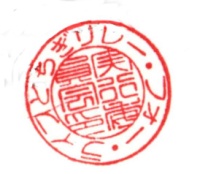 代表者  実行委員長　　村井　邦彦村井クリニック　院長事務局　宇都宮市駅前通り１－３－１　　　　KDX宇都宮ビル９階　　　　ソニー生命保険株式会社内TEL 090-4201-7144　FAX 028-650-4421　　　　　　　　　　　　　　ボランティア担当　　　流　謙介　　　　Mail: kensuke.nagare@gmail.com「リレー・フォー・ライフ・ジャパン2024とちぎ」ボランティア募集に関する協力依頼時下、ますますご清栄のこととお喜び申し上げます。　さて、この度　リレー・フォー・ライフとちぎ実行委員会は、下記の通り、がん患者支援とがん征圧募金チャリティーイベント「リレー・フォー・ライフ・ジャパン2024とちぎ」を開催する運びとなりました。　リレー・フォー・ライフは、がん体験者（サバイバー）・家族と参加者が一緒に歩いて連帯感を育むとともに、がん征圧の大切さを地域社会に訴える活動です。実行委員会では「リレー・フォー・ライフ・ジャパン2024とちぎ」の開催をサポートしてくださるボランティアを募集しております。つきましては、本イベントの趣旨をご理解の上、ボランティア募集につきましてご協力いただけますようお願い申し上げます。記１．名称	リレー・フォー・ライフ・ジャパン2024とちぎ２．主催	・リレー・フォー・ライフとちぎ実行委員会・公益財団法人日本対がん協会３．趣旨	（１）がん体験者（サバイバー）・家族・ 支援者・地域住民が共に歩き、共に語らうことで明日を生きる勇気と希望を生み出す。（２）参加者・地域住民・企業・各種団体等に、「がん征圧」を呼びかけ、「がん征圧」の啓発を図り、バザーや募金など通じて「対がん活動」に貢献する。４．日時	令和6年9月14日（土）正午～9月15日（日）正午　　　　　　　（ボランティアの活動時間は、午前9時～午後8時の間、5～6時間程度）５．会場	壬生町総合公園陸上競技場（わんぱく公園内）６．参加対象　	栃木県民  